              ZP. 271.8.2019                                                                                                                                                                                                                                Załącznik nr 4                                                                                                              do zapytania ofertowego……………………………….(pieczęć firmowa Wykonawcy)                                        Oświadczenie                        o braku powiązań osobowych lub kapitałowychPrzystępując do postępowania w sprawie  udzielenia zamówienia naPełnienie funkcji inspektora  nadzoru inwestorskiego nad realizacją :  " Termomodernizacji  budynków użyteczności  publicznej na terenie gminy Nagłowice”oświadczamy, że jesteśmy/ nie jesteśmy* powiązani osobowo lub kapitałowo                                              z Zamawiającym.Przez powiązania osobowe lub kapitałowe rozumie się wzajemne powiązania pomiędzy Zamawiającym lub osobami upoważnionymi do zaciągania zobowiązań w imieniu Zamawiającego lub osobami wykonującymi w imieniu Zamawiającego czynności związane                          z przygotowaniem i przeprowadzeniem procedury wyboru Wykonawcy, a Wykonawcą, polegające w szczególności na:1. Uczestniczeniu w spółce jako wspólnik spółki cywilnej lub spółki osobowej,2. Posiadaniu, co najmniej 10% udziałów w akcji, o ile niższy próg nie wynika z przepisów prawa lub nie został określony przez IZPO,3. Pełnieniu funkcji członka ograniu nadzorczego lub zarządzającego, prokurenta, pełnomocnika4. Pozostawaniu w związku małżeńskim, w stosunku pokrewieństwa lub powinowactwa w linii prostej, pokrewieństwa drugiego stopnia lub powinowactwa drugiego stopnia w linii bocznej    lub w stosunku przysposobienia, opieki lub kurateli.*niewłaściwe skreślić   dnia ........................ 2019r.                                                                                 …………………………………………                                                                                         Podpisy/pieczęć osób uprawnionych do                                                                                                                       reprezentowania                                                                                                  Wykonawcy lub pełnomocnik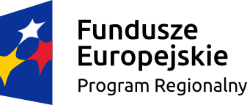 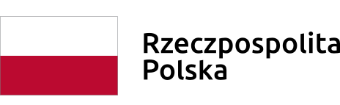 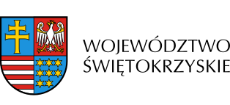 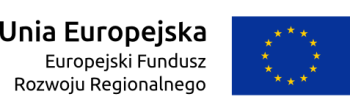 